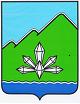 АДМИНИСТРАЦИЯ ДАЛЬНЕГОРСКОГО ГОРОДСКОГО ОКРУГА                 ПРИМОРСКОГО КРАЯ ПОСТАНОВЛЕНИЕ      ____________                               г. Дальнегорск                                 № _________ О внесении изменений в постановление администрации Дальнегорского городского округа от 24.01.2020 № 43-па «О порядке деятельности специализированной службыпо вопросам похоронного делаДальнегорского городского округа»В соответствии с Федеральным законом от 12.01.1996 № 8-ФЗ 
«О погребении и похоронном деле», Федеральным законом от 06.10.2003 
№ 131-ФЗ «Об общих принципах организации местного самоуправления в Российской Федерации», Законом Приморского края от 23.12.2005 № 332-КЗ «О погребении и похоронном деле в Приморском крае», Законом Приморского края от 09.08.2021 № 1130-КЗ «О наделении органов местного самоуправления муниципальных районов, муниципальных и городских округов Приморского края отдельным государственным полномочием в сфере погребения и похоронного дела», постановлением Правительства Приморского края от 30.08.2021 № 570-пп  «О Порядке предоставления субвенций бюджетам муниципальных образований Приморского края на осуществление отдельного государственного полномочия по возмещению специализированным службам по вопросам похоронного дела стоимости услуг по погребению умерших, не подлежащих обязательному социальному страхованию на случай временной нетрудоспособности и в связи с материнством на день смерти и не являющихся пенсионерами, а также в случае рождения мертвого ребенка по истечении 154 дней беременности, предоставляемых согласно гарантированному перечню услуг по погребению», руководствуясь Уставом Дальнегорского городского округа, администрация Дальнегорского городского округаПОСТАНОВЛЯЕТ:1. Внести в постановление администрации Дальнегорского городского округа от 24.01.2020 № 43-па  «О порядке деятельности специализированной службы Дальнегорского городского округа следующие изменения:Абзац пятый Порядка деятельности специализированной службы Дальнегорского городского округа дополнить  предложениями вторым, третьим  следующего содержания:«МКУ «Обслуживающее учреждение» производит погребение согласно гарантированного перечня путем заключения муниципального контракта на оказание услуг по погребению умерших не имеющих супруга, близких родственников, иных родственников либо законного представителя, а также умерших, не подлежащих обязательному социальному страхованию на случай временной нетрудоспособности  и в связи с материнством на день смерти и не являющихся пенсионерами, а также в случае рождения мертвого ребенка по истечении  154 дней беременности,  предоставляемых согласно гарантированному перечню услуг по погребению на территории Дальнегорского городского округа. Специализированная служба по вопросам похоронного дела имеет право на получение субвенции по возмещению стоимости услуг по погребению умерших, не подлежащих обязательному социальному страхованию на случай временной нетрудоспособности  и в связи с материнством на день смерти и не являющихся пенсионерами, а также в случае рождения мертвого ребенка по истечении  154 дней беременности,  предоставляемых согласно гарантированному перечню услуг по погребению.».2. Опубликовать настоящее постановление в газете «Трудовое слово» и разместить на официальном интернет-сайте Дальнегорского городского округа.3. Контроль за исполнением настоящего постановления возложить на заместителя главы администрации Дальнегорского городского округа, курирующего вопросы жилищно-коммунального хозяйства.Глава Дальнегорскогогородского округа                                                                                     А.М. Теребилов